313Кніга народнай славы “Кніга водгукаў наведвальнікаў музея”А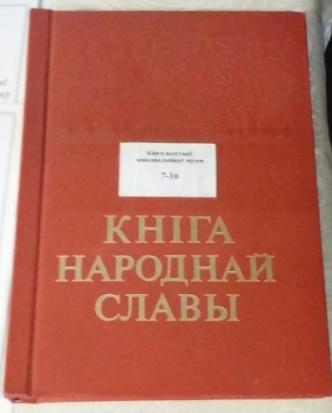 314Плакат “Прыродныя комплексы Языльшчыны”А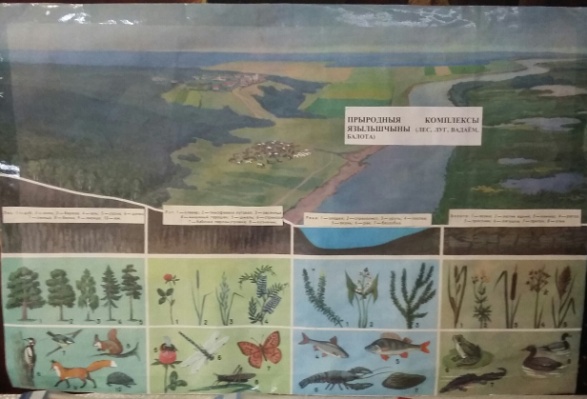 315Папка з працай для конкурса юных экскурсаводаў “Гісторыя аднаго экспаната”А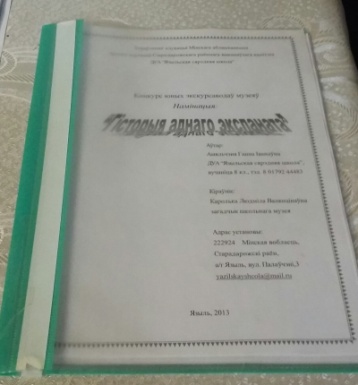 316Буклет “Музей гісторыі, этнаграфіі і быту вёскі Языль”А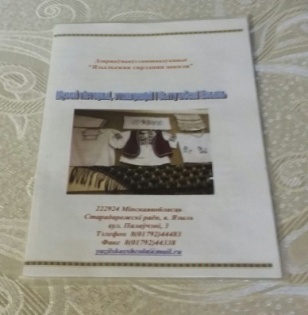 317Папка з працай “З вопыту работы па выкарыстанні экспазіцыі школьнага музея ў напрамку краязнаўчай дзейнасці”А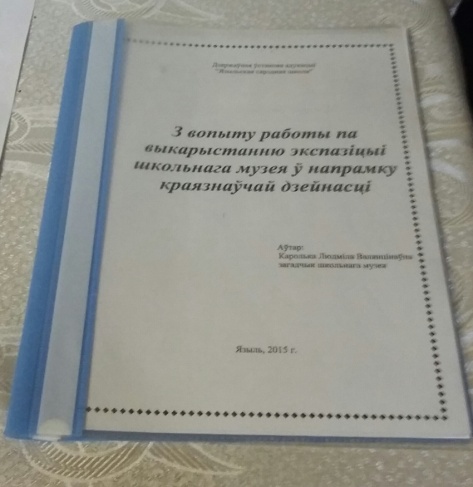 318Папка з працай (да конкурсу музеяў устаноў адукацыі) на тэму “Их подвиг мы в сердце храним”А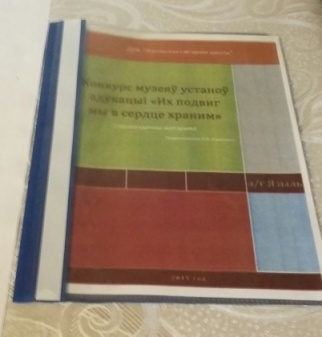 319Папка “Калгас учора і сёння”А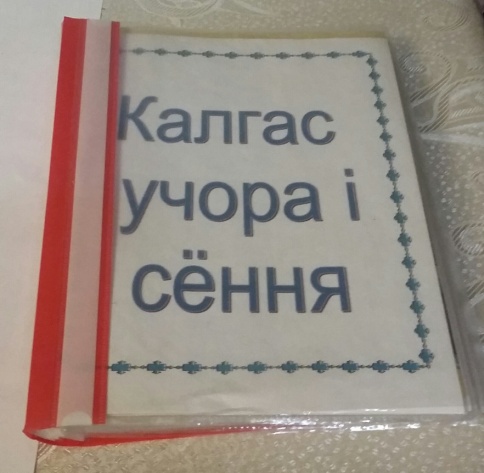 320Кубак перададзены школьнаму музею працаўнікамі сельскай гаспадаркі Языльшчыны імя Скварцова і МаёраваА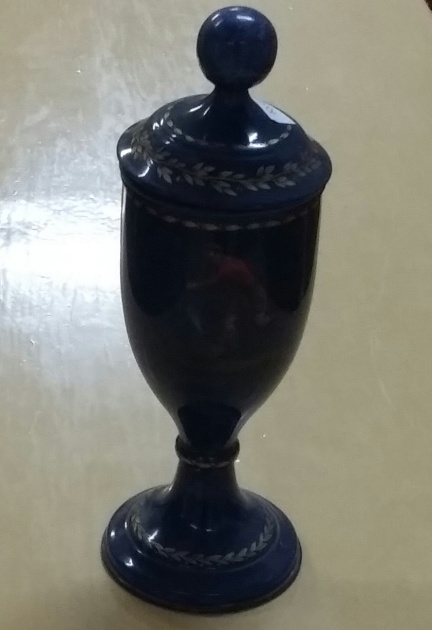 321Кубак з чырвоным крыжам перададзены музею працаўнікамі сельскай гаспадаркі ЯзыльшчыныА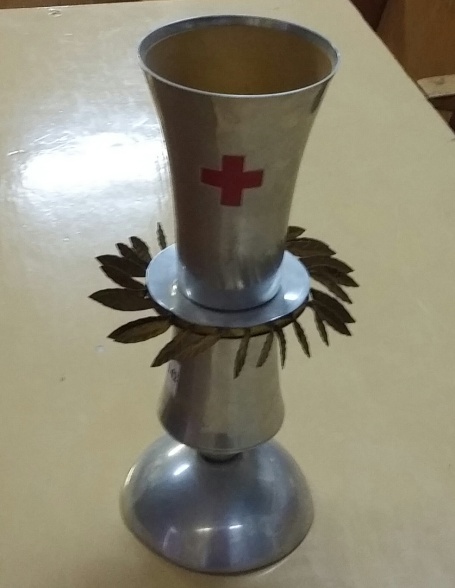 322Гзета “Колхозная правда” (30 сакавіка 1961 г.)А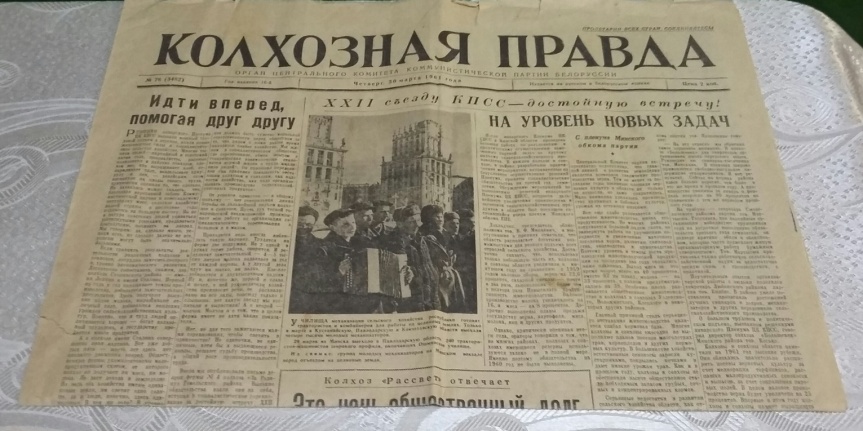 323Электронны дыск з кінафільмам аб Язылі, зняты ў 90-я гады XX ст.)А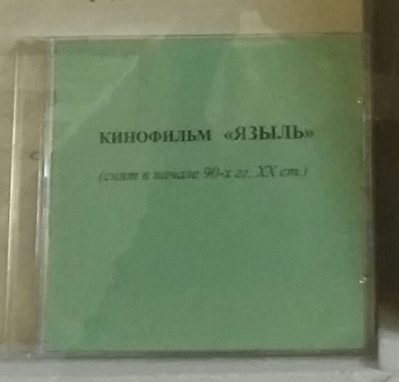 324Памятны адрас калгасу імя Скварцова і Маёрава ад райкама КП Беларусі і выканкама раённага Савета народных дэпутатаўА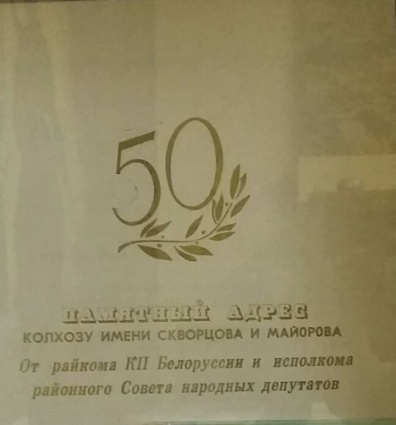 325План-схема калгаса імя Скварцова і Маёрава (2-я палова XX ст.)А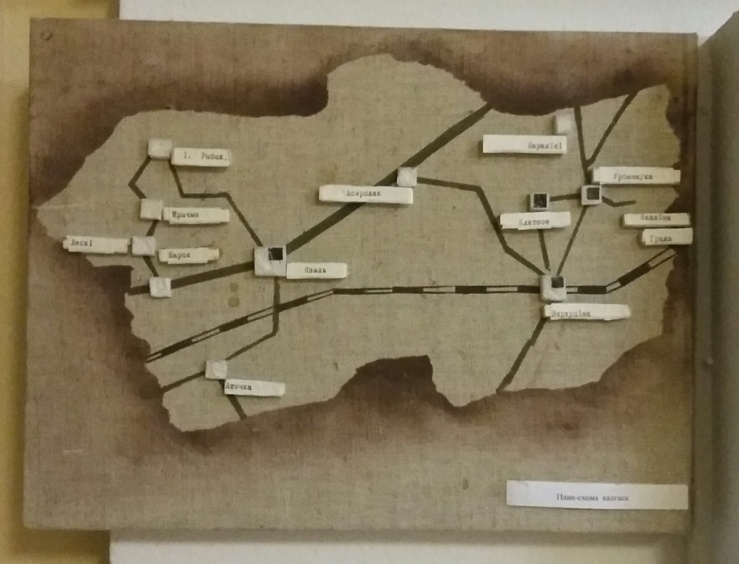 326Манументаль-ная  выява “Курган Славы”Д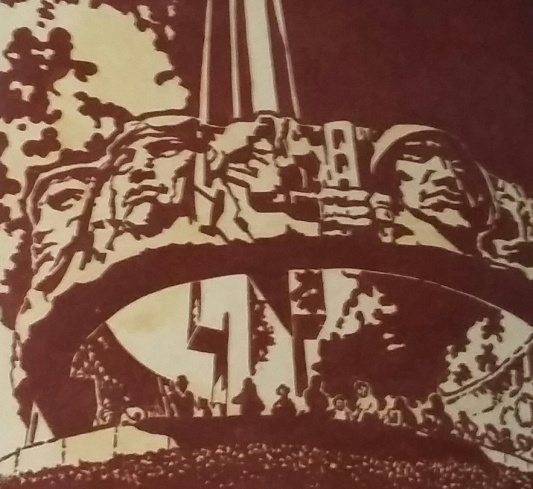 327Манументаль-ная выява прысвечаная Леніну і піянерамД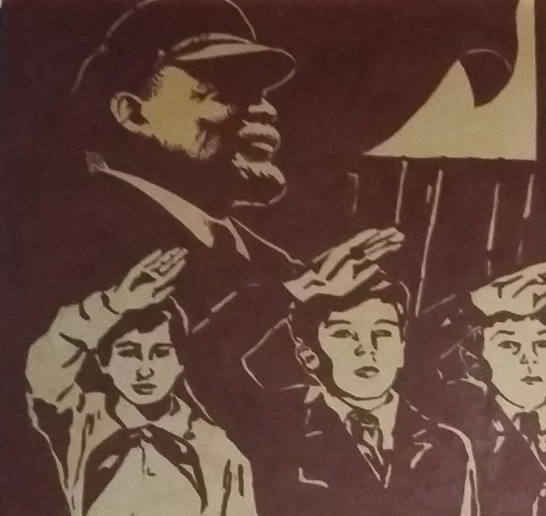 328Саламяны павукА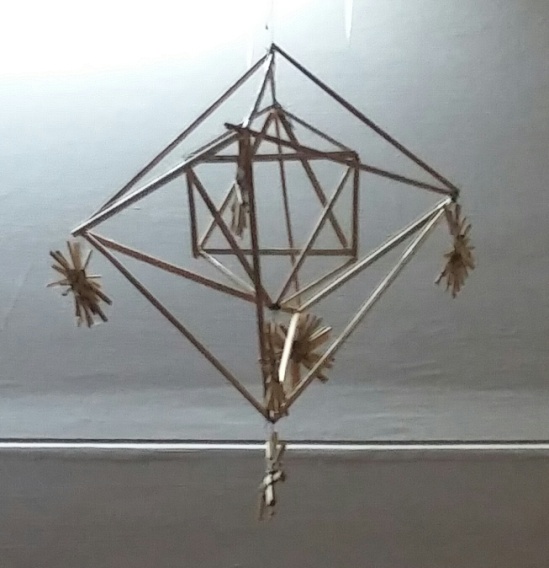 329Стэнд прысвечаны 10-гадоваму юбілею “Языльскай дзясяткі”А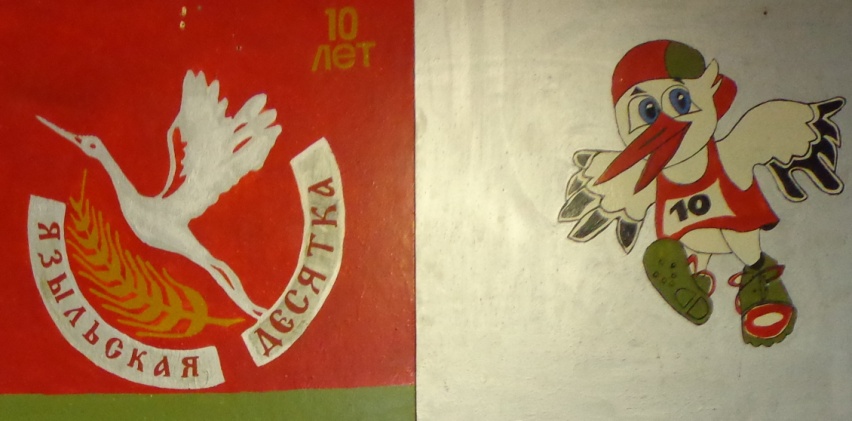 330Грамата каманды калгаса імя Скварцова і Маёрава, якая заняла 2-е месца ў раённых спаборніцтвах па лыжным спорце (1972 г.)А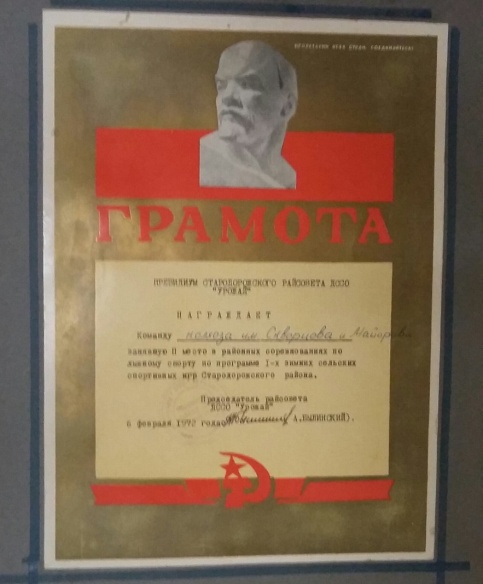 331Дыплом I –й ступені, якім узнагароджана каманда калгаса імя Скварцова і Маёрава за перамогу ў розыгрышы першынства раёна па футболу(1970 г.)А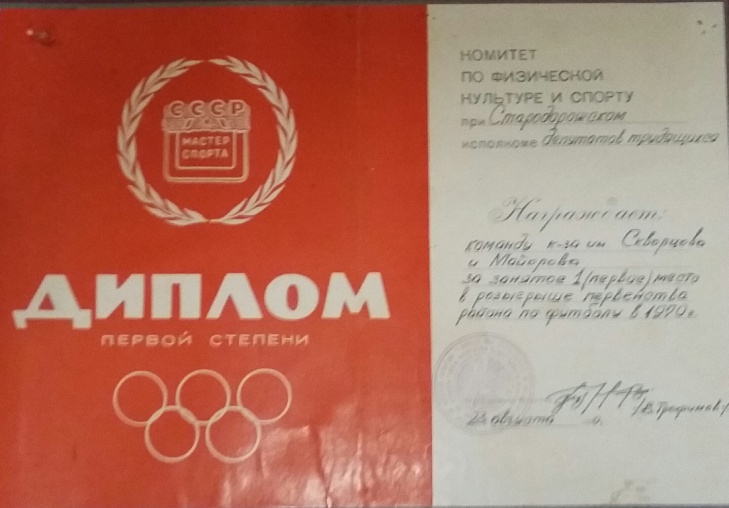 332Грамата, якой узнагародзілі  каманду калгаса імя Скварцова і Маёрава, што заняла 3-е месца ў першынстве раёна па футболу(1969 г.)А 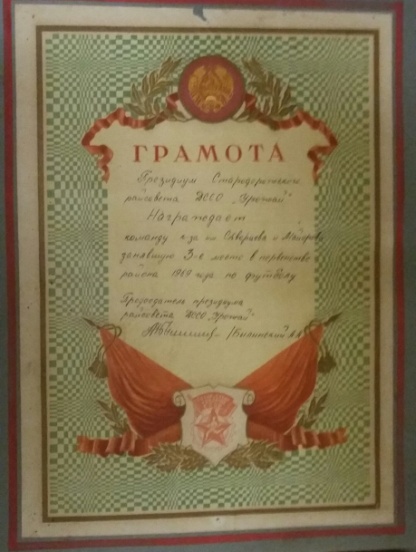 333Кніга з імёнамі і фота перадавікоў калгаса імя Скварцова і Маёрава 2-й паловы XX стА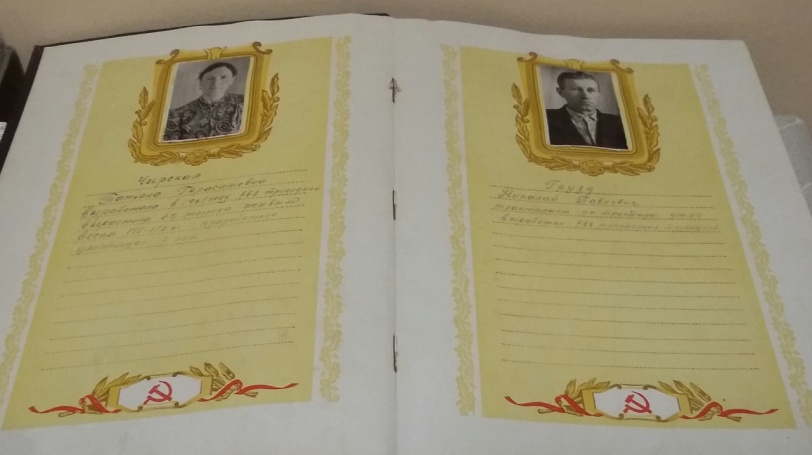 334Фота Грузда Міхаіла Іванавіча, механізатара калгаса імя Скварцова і Маёрава, кавалера ордэнаў Леніна, Працоўнага Чырвонага ЗнаменіА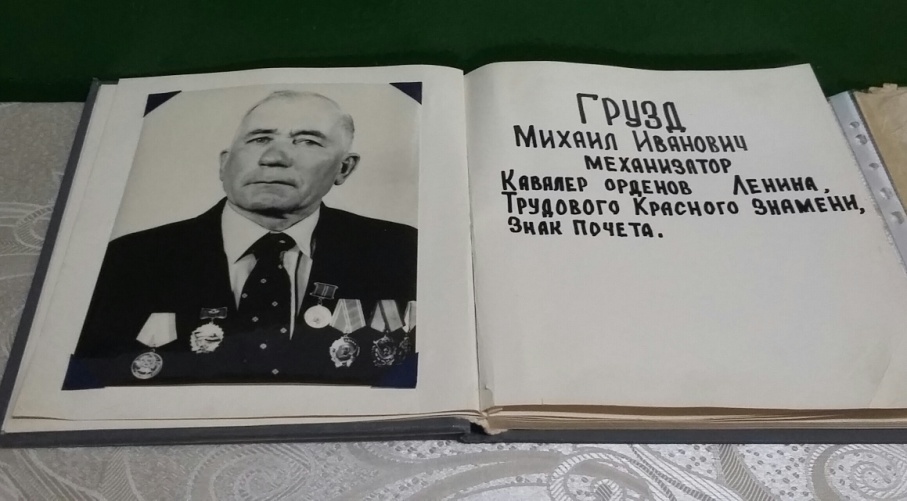 335Плакат “Меліярацыя тарфяна-балотных глебаў” (на Языльшчыне была праведзена ў 60-я гг XX ст.)А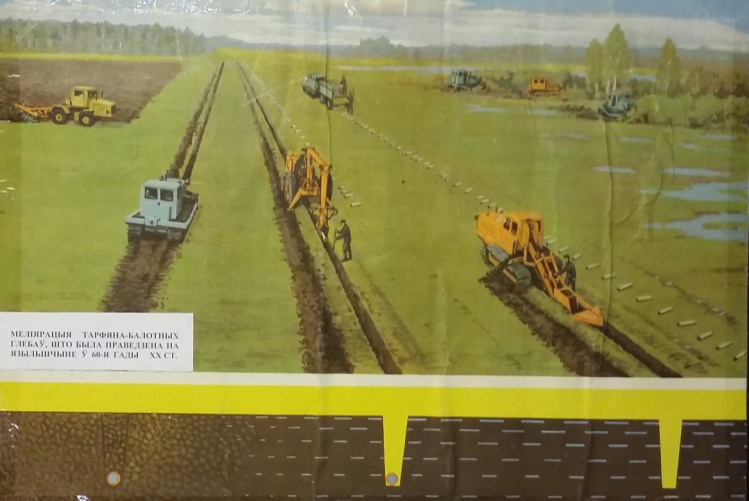 336Парасон прысвечаны Нацыянальнаму фестывалю бега “Языльская дзясятка”А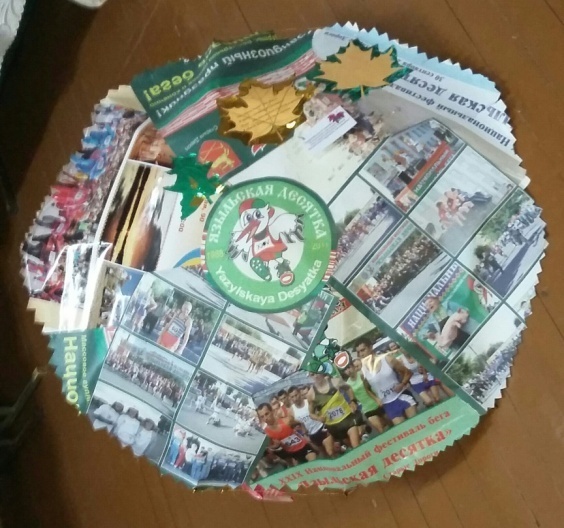 337Друкарная машынка 2-й паловы XX ст.А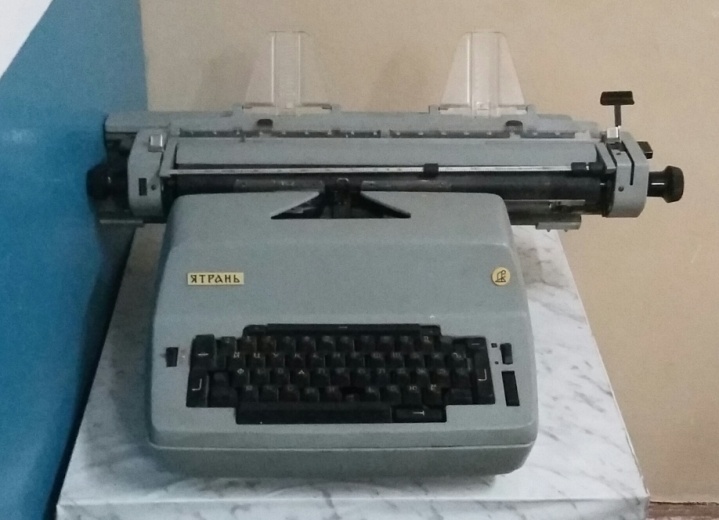 338Піянерска гальштук савецкага часуА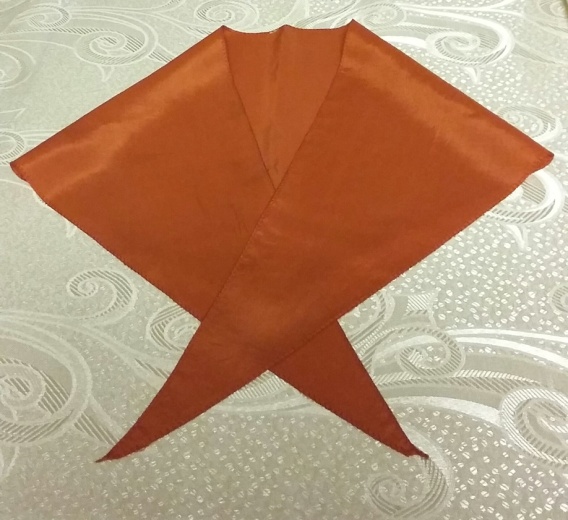 339Гальштук беларускіх піянераў пачатку XXI ст.А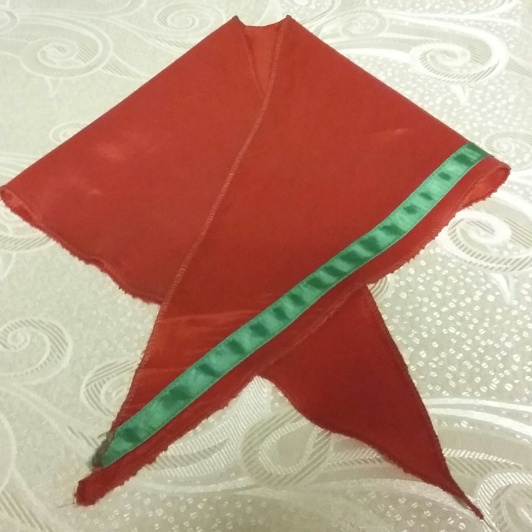 340Фота палкоўніка Лазукі К.І. Ваяваў у Іспаніі. закончыў Маскоўскую школу Чырвоных камандзіраў, выкладаў у школе афіцэраў. Загінуў у час Вялікай Айчыннай вайны А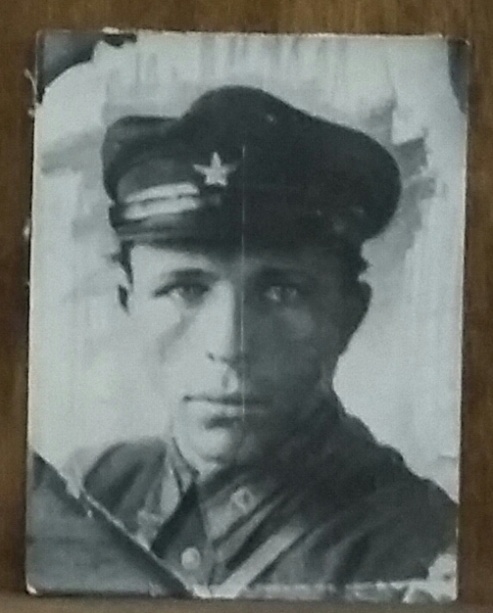 341Дыплом, выдадзены  Верамей Г.А. аб заканчэнні Мінскага дзяржаўнага педагагічнага інстытута імя Горкага па спецыяльнасці гісторыя, беларуская мова і літаратура (1959 г.)А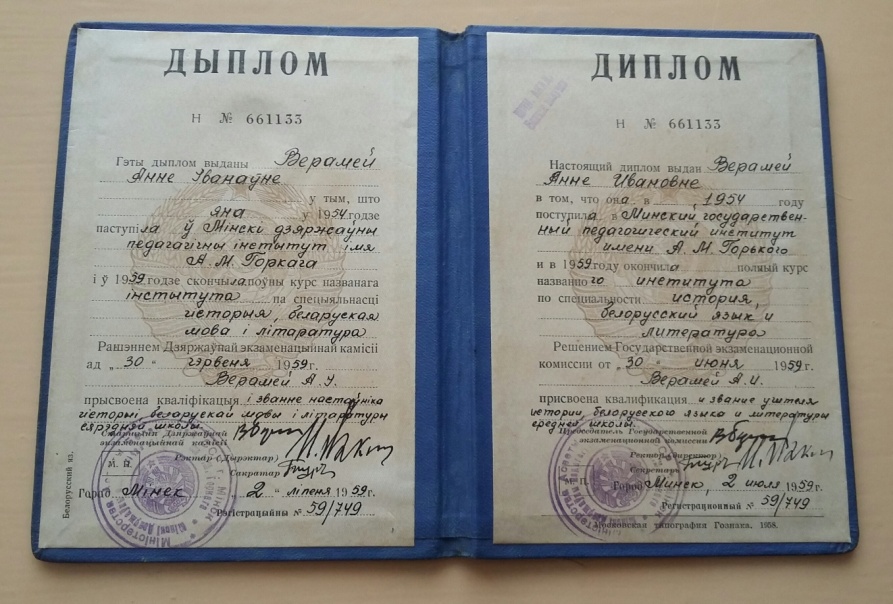 342Дэкаратыўная скрынка з саламянай інструктацыяй А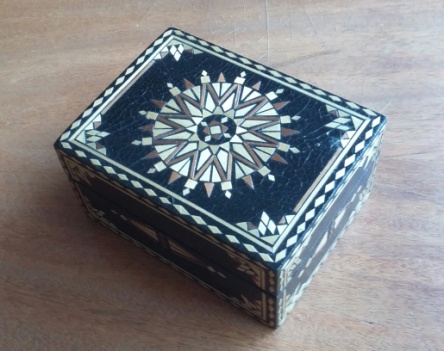 343Пано “Матылькі”А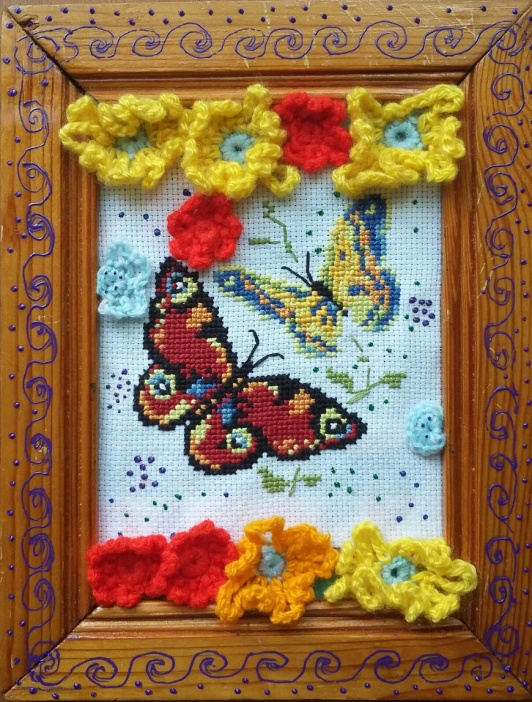 